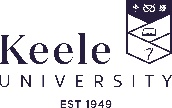 DRAFT INTINERARY NOTESAll sections of the form MUST be completedForm must be completed and emailed to insurance@keele.ac.uk - well in advance of travel.Hotel/Accommodation/location names and a contact telephone number of the accommodation must be completed.Forms will be returned if all fields are not completed correctly.Dates Hotel/Accommodation name and location          Hotel/Accomm Telephone No       